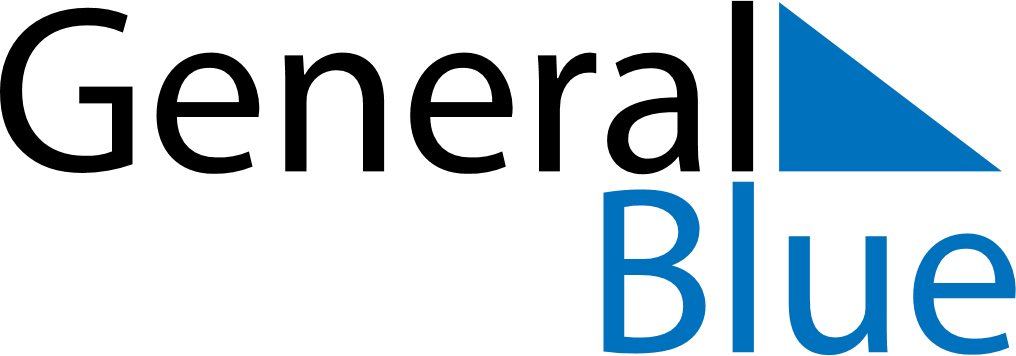 October 2026October 2026October 2026October 2026October 2026October 2026HungaryHungaryHungaryHungaryHungaryHungarySundayMondayTuesdayWednesdayThursdayFridaySaturday12345678910Memorial Day for the Martyrs of Arad1112131415161718192021222324National Day25262728293031NOTES